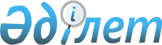 О внесении дополнения в постановление Правительства Республики Казахстан от 25 апреля 2003 года N 404
					
			Утративший силу
			
			
		
					Постановление Правительства Республики Казахстан от 20 ноября 2006 года N 1097. Утратило силу - постановлением Правительства Республики Казахстан от 26 июля 2007 года N 633 .

       Cноска. Постановление Правительства Республики Казахстан от 20 ноября 2006 года N 1097 утратило силу постановлением Правительства Республики Казахстан от 26 июля 2007 года  N 633  .       Правительство Республики Казахстан  ПОСТАНОВЛЯЕТ: 

      1. Внести в  постановление  Правительства Республики Казахстан от 25 апреля 2003 года N 404 "О дивидендах на государственные пакеты акций и доходах на государственные доли участия в организациях" (САПП Республики Казахстан, 2003 г., N 18, ст. 184) следующее дополнение: 

      пункт 1 дополнить подпунктом 3-3) следующего содержания: 

      "3-3) Министерству транспорта и коммуникаций Республики Казахстан в установленном порядке обеспечить принятие всех необходимых мер при проведении годовых собраний акционеров акционерного общества "Эйр Астана" по освобождению от выплаты дивидендов по итогам 2004, 2005 годов.". 

      2. Министерству транспорта и коммуникаций Республики Казахстан принять меры, вытекающие из настоящего постановления. 

      3. Настоящее постановление вводится в действие со дня подписания.        Премьер-Министр 

      Республики Казахстан 
					© 2012. РГП на ПХВ «Институт законодательства и правовой информации Республики Казахстан» Министерства юстиции Республики Казахстан
				